Universidad de Buenos AiresFacultad de MedicinaSecretaria de Licenciaturas y TecnicaturasUBICACIÓN DE LA ASIGNATURAB.  CUERPO DOCENTE  DOCENTE LIBRE DRA. MARIANA VENSAUSDOCENTE LIBRE DR. RICARDO PARRA(J.T.P.) DRA. MARÍA JOSÉ MERETTAC. ASPECTOS ESPECÍFICOS Introducción (Fundamentos). La asignatura Kinesiología laboral y ocupacional es cuatrimestral y se encuentraubicada en la etapa final de su formación 6º (sexto) año de la carrera,comprendida dentro del actual plan de estudios, aporta los soportes conceptualesy epistemológicos del saber académico, un nodo de fundamentación ycomplementación indispensable de conocimientos tendiente a la construcción decompetencias y habilidades necesarias dentro de la capacitación profesional. Latemática abordada tendrá en cuenta la construcción de conocimientos, acorde conuna enseñanza activa, metacognitiva, vinculada al procesamiento de información yresolución de problemáticas actuales ligadas a la salud dentro del espacio laboral.El desarrollo del programa de la asignatura pretende conseguir que el alumnoadquiera una sólido fundamento legal - científico, de forma que sea capaz decomprender e identificar las bases que sustentan los derechos y obligaciones quesubyacen en las actividades laborales humanas en un contexto social en constanteevolución. Pretende, a su vez, promover el análisis de los conocimientos necesariosvinculados a las diferentes problemáticas que se presentan en el ámbito laboral yel abordaje terapéutico y preventivo de las mismas, como parte de lascompetencias profesionales de rehabilitación y reinserción socio-laboral quedeben adquirir los estudiantes.Objetivos Generales. Esclarecer la evolución histórico social del trabajo, destacando lascondiciones laborales y derechos adquiridos por los trabajadores• Establecer las bases legales que sustentan el derecho del trabajo y laseguridad social a nivel nacional e internacional.• Entender cuales son los parámetros intra y extralaborales que impactansobre el trabajador3• Destacar los procesos regulatorios actuales para personas con capacidadesdiferenciales, tendientes a la inclusión socio-laboral no discriminatoria.• Comprender la incidencia y el abordaje de las enfermedades y accidenteslaborales, y la relevancia de la actividad del profesional de la salud para lareinserción socio-laboral del trabajador.• Analizar las causas y consecuencias de la fatiga laboral, razonar sobre losmecanismos de producción de la misma, y correlacionar la instrumentaciónde la práctica profesional del kinesiólogo para la prevención y tratamientode la misma.• Crear un espíritu de análisis de los diversos principios y procesos que semanifiestan en los diversos espacios laborales, tendiente a la aplicación delas terapéuticas adecuadas para la habilitación, rehabilitación y reinserciónde la persona humana.Objetivos Específicos. • Incentivar a los futuros profesionales hacia una concepción activa yresponsable de la profesión orientada hacia la inclusión social.• Dominar los conceptos básicos planteados.• Determinar las nuevas formas de conflicto intra-laboral (mobbimg o acosolaboral).• Preparar a los alumnos para los nuevos desafíos de la práctica profesional yevitar conflictos en contra del equipo de salud (violencia hacia losprofesionales por parte de los enfermos y su entorno familiar).• Alentar la interacción y participación activa dentro del aula.• Fomentar el trabajo colaborativo y la expresión científica.• Incentivarlos a la formación continua, así como también a la promoción dela investigación.Contenidos por Unidades Temáticas.UNIDAD 1 -ASPECTOS HISTORICOSEl trabajo a través del tiempo. Sociedad y trabajo. Los cambios: la sociedadagricultora, industrializada. La Revolución Industrial. Esclavitud y servidumbre.Desarrollo de las condiciones, beneficios y conquistas laborales que fueron en eltiempo humanizando el trabajo del hombre. La Organización Internacional delTrabajo.UNIDAD 2 - ASPECTOS LEGALESAntecedentes constitucionales. La Constitución Nacional. Consideraciones sobreLeyes: De Higiene y seguridad en el trabajo. De Riesgos del Trabajo. De protecciónintegral a las personas discapacitadas. Antidiscriminatoria. Sobre TalleresProtegidos. Sobre SIDA. Prestaciones básicas en habilitación y rehabilitaciónintegral a favor de las personas discapacitadas. Contra el narcotráfico y usoindebido de drogas.UNIDAD 3 - ASPECTOS EXTRALABORALESIncidencia en el trabajo. Nutrición. Desnutrición. La vivienda, tipos. El transporte.La atención de la salud. El medio geográfico. Demografía. Índices y estadísticas.UNIDAD 4 - EL TRABAJOFormas. Tipos. Ejemplificación. El trabajo competitivo, el protegido, elindependiente, las cooperativas. Talleres: de producción. De capacitación laboral.Protegidos. Diversos enfoques. Integración laboral de las personas discapacitadas.Prejuicios. Discriminación. Ejemplos. Estadísticas.UNIDAD 5 - ACCIDENTOLOGIAEstudio, análisis. Origen y causa de los accidentes. Responsabilidades. Factorescausantes de accidentes. Acciones y condiciones inseguras. Accidentes. Incidentes.Riesgos. Aspectos económicos. Costos directos e indirectos. Las adicciones comocausantes de accidentes. La prevención personal e institucional. Accidentes detránsito, en el hogar, en el trabajo, en la recreación.5UNIDAD 6 - ACCIDENTES LABORALESEstudio. Análisis. Porcentajes. Responsabilidades. Consecuencias. Incidencia en lasalud del trabajador y en núcleo conviviente. Seguridad contra incendios.Evacuación. Medios de escape. Higiene y seguridad institucional. Clasificación delos accidentes. Porcentajes.UNIDAD 7 - ENFERMEDADESClasificación. Enfermedades profesionales. Del trabajo. Inculpables. Enfermedadaccidente. Porcentajes. Intervención del Kinesiólogo en el equipo de higiene yseguridad en el trabajo. Rehabilitación laboral.UNIDAD 8 - FATIGA Y TRABAJOConsideraciones al respecto. Bases fisiológicas de la fatiga. Relación trabajo,descanso. Tipos de fatiga. Ausentismo. La edad y sexo en relación con el trabajo.Estrés. Mecanismo de producción, clasificación clásica y actual. Ergonomía.Descripción de los respectivos métodos. Su aplicación y ejemplos en diferentestipos de trabajo.UNIDAD 9 - ANALISISPreocupacional. Ocupacional. Seguimiento post ocupacional. Cubrimiento devacantes laborales. Perfiles de diferentes puestos de trabajo. Aspectos kinésicosreferidos al tema. Observaciones y evaluaciones.UNIDAD 10 - ENTORNO LABORALEl descanso. Su aprovechamiento. La actividad recreativa. La relajación, métodos.Juegos y deportes. Evaluación de acuerdo a la actividad que desarrolla eltrabajador. La empresa o establecimiento moderno. El trabajo bajo tensión.Observaciones, métodos.UNIDAD 11 - TERAPEUTICA OCUPACIONALRevisión de conceptos. Programación terapéutica. Adaptaciones a diferentes discapacidades.El ambiente terapéutico. Equipamiento. Vínculo e interacciónprofesional, pacientes, familiares.6UNIDAD 12 - ACTIVIDADES OCUPACIONALESUso de diversos materiales. Elementos, máquinas, herramientas. Confección,reparación, armado, manejo, modelado, etc. Tareas varias. Indicaciones al respecto.UNIDAD 13 - TERAPEUTICA OCUPACIONALLa inserción y reinserción social de las personas con diferentes discapacidades.Significado de la independencia. En geriatría. En salud mental. En relación con latiflología y otros tipos de discapacidades. Fundamentación. Técnicas al respecto.. Características metodológicas. La metodología educativa de las Unidades didácticas tendrá una orientacióntendiente a fomentar un aprendizaje eficaz y significativo, con el aprovechamientode los recursos didácticos disponibles en relación a los objetivos propuestos. Sesustentará en una pedagogía participativa, dialogal, crítica, metacognitiva, autoregulatoria y autogestionante que promueva una conciencia socioconstructivadesde la perspectiva profesional.Se contemplara la adquisición de competencias procedimentales, conceptuales yactitudinales sobre la base de los cuatro pilares de la educación : aprender aaprender, aprender a hacer, aprender a aplicar, aprender a ser; fomentando elpensamiento creativo sustentado con una base científica.La enseñanza teórica se complementará con actividades prácticas, en el aula yfuera de ella, teniendo en cuenta el autoaprendizaje, el aprendizaje basado enproblemas abordados instrumental y operacionalmente desde la casuística paraque sean comprensibles y puedan dar valor de uso a las herramientas en la praxis,talleres de discusión, trabajo colaborativo grupal, torbellino de ideas, , análisis detextos, actividades de investigación en base a la bibliografía, entrevistas , entreotros, según mérito y oportunidad, y que confluyan en un ensamble creativo,fundamentado , que fomente la expresión científica oral y escrita, en forma demonografías, exposiciones, dramatizaciones, etc..7La cátedra fomentará los valores y principios éticos, que coadyuven alfortalecimiento de la formación humanística y a la comprensión de la relevanciadel proceso que subyace en la relación profesional en el ámbito de la salud,respondiendo a las necesidades que estas implican, contemplando la Inter, intra ytransdisciplinariedad.Evaluación:  • Alumnos regulares:• El alumno deberá completar un 80% de asistencia, para considerar sucondición de regular• Aprobar con nota 4 (cuatro) como mínimo los exámenes parciales parapoder acceder al examen final de la materia. No obstante, aquellosalumnos que hayan alcanzado en cada uno de los parciales la calificaciónde 7 (siete) a 10 (diez) puntos o su promedio, obtendrán la promoción dela misma sin tener que rendir el examen final de la misma.• Haber entregado y aprobado todos los trabajos prácticos requeridos.• Los Parciales y recuperatorios:• Serán orales, escritos a desarrollar o por sistema de Múltiple Choice segúnoportunidad merito y conveniencia• Para considerar aprobados los parciales y recuperatorios, cada uno deberácontar con un mínimo del 60%, que equivaldrá a la calificación de 4.• Las notas serán de números enteros sin decimales, evaluándose loconceptual y procedimental• Cada parcial tendrá su instancia recuperatoria entre 7 y 15 díasposteriores al parcial• Los Examenes finales:• Serán orales o escritos según oportunidad merito y conveniencia• Para considerar aprobados los mismos, deberán obtener una calificaciónde 4 como mínimo• Deberán reunir la condición de alumno regular para acceder al mismo8• Mesa evaluadoraDocente Libre Dra. Mariana VensausDocente Libre Dr. Ricardo ParraDra. María José MerettaBibliografía obligatoria y complementaria.• Borda, Guillermo A., Manual de Derecho Civil, parte general 18 ediciónactualizada, Perrot, Buenos Aires, 1996.• Bueres, Alberto J., Responsabilidad civil de los médicos, 2ª ediciónactualizada, tomos I y II, Hammurabi, Buenos Aires, 1994.• Díaz Arellano, Javier y Cabrera Rodríguez, Rafael, Salud en el trabajo yseguridad Industrial, Alfaomega, México, 2013.• Ficha de Cátedra de Sociología de Lucchini, Atilio, Ciclo Básico Común,Universidad de Buenos Aires, s.d.• Gelly, María Angélica, Constitución de la Nación Argentina comentada yconcordada, 4ª edición ampliada y actualizada, T. I, La Ley, Buenos Aires,2008.• Grisolía, Julio Armando, Derecho del Trabajo y de la Seguridad Social.Lexis Nexis. 12° Edición. Buenos Aires, 2007.• Grisolía, Julio Armando, Manual de Derecho Laboral, Lexis Nexis, BuenosAires, 2004.• http://campus.usal.es/~inico/investigacion/invesinico/insercion.htm• http://infoleg.mecon.gov.ar/infolegInternet/anexos/205000-20999/207088/norma.htm• http://pendientedemigracion.ucm.es/info/ucmp/cont/descargas/documento31779.pdf9• http://somert.com.ar/otrserv.htm• http://www.anses.gob.ar.• http://www.argentina.gob.ar/informacion/27-discapacidad.php• http://www.conadis.gov.ar/sistema.html• http://www.fetap.org.ar/detalle.php?a=anteproyecto-de-ley&t=2&d=3• http://www.inaes.gov.ar/es/• http://www.inea-argentina.com.ar/inea.htm• http://www.infoleg.gov.ar.• http://www.srt.gov.ar.• http://www.sssalud.gov.ar/index/home.php.• http://www.trabajo.gov.ar.• http://www.trabajo.gov.ar/buscastrabajo• http://www.trabajo.gov.ar/difusion/copread/cuadernillo-copread.pdf• http://www.trabajo.gov.ar/discapacidad/programas.asp• http://www.trabajo.gov.ar/diversidadsexual/• Jaime Raúl C y Brito Peret José I., Régimen Previsional: SistemaIntegrado de Jubilaciones y Pensiones Ley 24241. Astrea. 2° Ediciónactualizada y ampliada. Buenos Aires, 1999.• Melo, José Luis, Ergonomía Práctica: guía para la evaluación ergonómicade un• Puesto de trabajo, Fundación Mapfre, Buenos Aires, 2009.• Parra, R. A. (2015). Seguridad e Higiene en el Trabajo. Ficha de Cátedra.Kinesiología Ocupacional y Laboral (C.P.C.). Universidad de BuenosAires.10• Paya, Fernando Horacio y Yáñez María Teresa, Régimen de Jubilacionesy pensiones Abeledo Perrot 3° Edición. Buenos Aires, 2008.• Ramírez, Luis Enrique, Riesgos del Trabajo: Manual Práctico, 4ª edición,Euros• Editores, Buenos Aires, 2003.• Revistas editadas por de la Seguridad Social del Ministerio de TrabajoSubsecretaria de Programación Técnica y Estudios Laborales – SerieEstudios: a) “Trabajo, ocupación y empleo: una mirada a sectoreseconómicos desde las relaciones laborales y la innovación” Año 2010; b)“Trabajo, ocupación y empleo: Investigaciones sobre Protección Social yRelaciones Laborales Argentina 2012” Año 2012; c) “Programa Explorade Capacitación Docente” Mayo 2012.• Schick, Horacio, Riesgos del Trabajo – Ley 26.773, David Grinberg librosjurídicos, Buenos Aires, 2013.• Universidad Complutense de Madrid, Fatiga Laboral: Conceptos yprevención, Delegación del Rector para la Salud del Bienestar Social yMedio ambiente, Dirección del servicio social de riesgos laborales ymedicina del trabajo, Madrid, s.d.• Universidade Federal de Minas Gerais, Condiciones de Salud y Trabajoen el sector Salud, serie Nescon de Informes Técnicos Nº: 2, Nescon, BeloHorizonte, 2008.• Vázquez Ferreyra, Roberto A., Tratado jurisprudencial y doctrinario deResponsabilidad civil médica, Tomos I y II, La Ley, Buenos Aires, 2011.• World Health Organization, Entornos laborales saludables:Fundamentos y modelo de la O.M.S., contextualización, prácticas y11literatura de soporte, Organización Mundial de la Salud, 2010 (ISBN 97892 4 3500249).CARRERA: LICENCIATURA EN KINESIOLOGÍA Y FISIATRÍACARRERA: LICENCIATURA EN KINESIOLOGÍA Y FISIATRÍACARRERA: LICENCIATURA EN KINESIOLOGÍA Y FISIATRÍACARRERA: LICENCIATURA EN KINESIOLOGÍA Y FISIATRÍACARRERA: LICENCIATURA EN KINESIOLOGÍA Y FISIATRÍAPLAN:3508/93PLAN:3508/93ASIGNATURA: KINESIOLOGIA OCUPACIONAL YLABORAL (C.P.C.)ASIGNATURA: KINESIOLOGIA OCUPACIONAL YLABORAL (C.P.C.)ASIGNATURA: KINESIOLOGIA OCUPACIONAL YLABORAL (C.P.C.)ASIGNATURA: KINESIOLOGIA OCUPACIONAL YLABORAL (C.P.C.)ASIGNATURA: KINESIOLOGIA OCUPACIONAL YLABORAL (C.P.C.)ASIGNATURA: KINESIOLOGIA OCUPACIONAL YLABORAL (C.P.C.)ASIGNATURA: KINESIOLOGIA OCUPACIONAL YLABORAL (C.P.C.)CICLO LECTIVO: 2018CICLO LECTIVO: 2018CICLO LECTIVO: 2018DURACIÓN: CuatrimestralDURACIÓN: CuatrimestralDURACIÓN: CuatrimestralDURACIÓN: CuatrimestralUBICACIÓN DE LA ASIGNATURA EN EL PLAN DE ESTUDIOS  Quinto año de la carreraUBICACIÓN DE LA ASIGNATURA EN EL PLAN DE ESTUDIOS  Quinto año de la carreraUBICACIÓN DE LA ASIGNATURA EN EL PLAN DE ESTUDIOS  Quinto año de la carreraUBICACIÓN DE LA ASIGNATURA EN EL PLAN DE ESTUDIOS  Quinto año de la carreraUBICACIÓN DE LA ASIGNATURA EN EL PLAN DE ESTUDIOS  Quinto año de la carreraUBICACIÓN DE LA ASIGNATURA EN EL PLAN DE ESTUDIOS  Quinto año de la carreraCARGA HORARIATEÓRICASPRÁCTICASPRÁCTICASTOTALTOTAL50 hs25 hs25 hs75 hs75 hs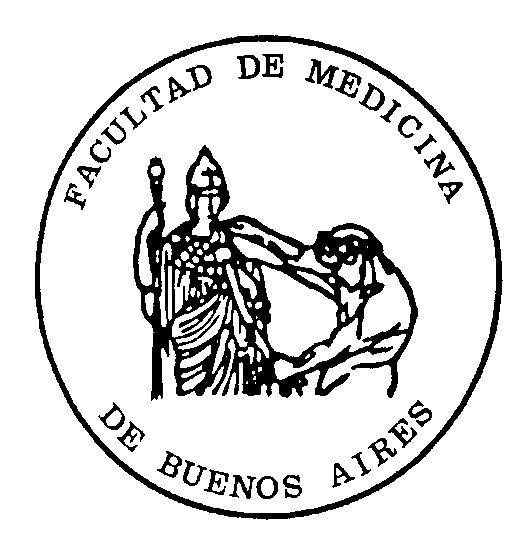 